	ZWEMVERENIGING ZOETERMEER       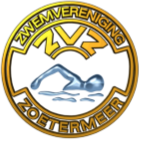 Zoetermeer, Hierbij delen wij u mee dat in verband met ziekte, de onderstaande zwemmer(s) en/of zwemster(s) niet aan de wedstrijden kunnen deelnemen.Naam ploegleiding:HandtekeningGezien:De ScheidsrechterNaamStartnummerAfstandProgrammaSerieBaan